                 ATHLETICS YUKON 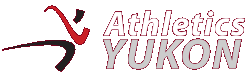 BOARD OF DIRECTORS MEETING                    February 20, 2018 – Sport YukonAGENDA/MINUTESPresent: Ben Yu-Schott; Bonnie Love; Rob Gillis; Kristen Johnston; Lauren Whyte; Don WhiteRegrets: Amelia Fraser1.  Call to order: 7:10 pm 2.  Additions to the agenda: none3.  Approval of the agenda: approved4.  Review of January 2018 minutes5.  OLD BUSINESS	Lotteries Applications: two applications recently, one was declined because they had already received money this year. Funding Applications: Bonnie and Don to close off last year’s YRAC funding reporting and start to get ready for the next deadlines in April 2018. AY Timelines: Ben to follow up on sponsorship for the Haeckel Hill race. Decision not to hold the Athletics Expo this year. Decision to wait for the Hospital to approach us about Run for Mom this year (we will not do it independently). New AY website – sanctioning form: Bonnie to look for a clear sanctioning form to link to website.  Trailer Inventory: table to next meeting – Bonnie to assign values. Field Construction: The proposal is that the powerline will be buried and trees on the Millennium trail side will be cleared for the track and a new road. The track will meet IAAF standards. Don submitted comments in support of the proposal on the environmental screening website. They could develop a grass field for the field events behind the track. We are waiting for the budget to be released for confirmation that the project will move forward. Arctic Winter Games (Hay River, March 18 – 24, 2018): two of the youth from Old Crow have quit the snowshoe team. Don received a request from Lindsey, the Old Crow recreation director, to accompany the remaining Old Crow athlete to the Games. This request was turned down by Sport Yukon so hopefully she will not quit. The other spots on the team have been filled. Policy Development: Nicole is working on the policies, but she also has a full-time job and is travelling. As she completes them, she will present them to us. Sponsorship Policy: Lauren will look into this and will see if other jurisdictions have policies we can copy. Dropbox: the Dropbox is now owned by info@athleticsyukon.ca. Rob will also clean up access to the website and Dropbox to keep it just to current board members. Take off agenda. Snowshoes: Don ordered 5 pair of snowshoes for specific orders, ordered 3 pairs of snowshoes and sent them to Juneau, and then 2 were ordered accidentally. We should have enough snowshoes to last us until AWG 2020.   6. NEW BUSINESSAY Calendar: Rob has created a draft calendar. He will only publish events that have a confirmed date in 2018. Crocus Run: RobHaeckel Hill (May 26): Ben Solstice Run (June 19): Amelia5 KM Championships (July 10): Don10 KM Championships (August 14): DonThe Baked One-Miler (August 21): ???The Claim (August 26): Lauren Cross Country Championship (September 23): Kristen Last Gasp & AGM (October 2)Solstice Run (December 15): BonnieLaw Day Run (May 4, 2018): Don will not be there (on holiday from late April to early June). Sanctioning approved. 7. Next meeting date: April 17, 2018 at 7:00 pm 8. Adjourn: 8:25 pm